LORD FAIRFAX COMMUNITY COLLEGECLASSROOM & OFFICE HOURSFall 2021   Instructor:	Lisa Kara					Phone:  540-868-7117			    Office: Middletown, Fairfax Hall Room 301F		e-mail: lkara@lfcc.edu   Lisa Kara’s Zoom Meeting Room:		   Lisa Kara’s Contact Info:		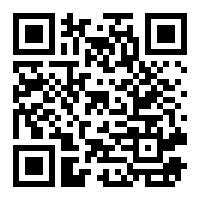 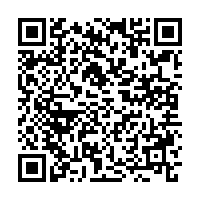 HOURSMONDAYTUESDAYWEDNESDAYTHURSDAYFRIDAY8-8:30 AMADJ 100Survey of CJFairfax Hall 4068:00-9:20ADJ 100Survey of CJFairfax Hall 4068:00-9:208:30-9 AMADJ 100Survey of CJFairfax Hall 4068:00-9:20ADJ 100Survey of CJFairfax Hall 4068:00-9:209-9:30 AMADJ 100Survey of CJFairfax Hall 4068:00-9:20ADJ 100Survey of CJFairfax Hall 4068:00-9:209:30-10 AMADJ 107Survey of Criminology Fairfax Hall 4069:30-10:50ADJ 107Survey of CriminologyFairfax Hall 4069:30-10:5010-10:30 AMADJ 107Survey of Criminology Fairfax Hall 4069:30-10:50ADJ 107Survey of CriminologyFairfax Hall 4069:30-10:50ADJ 107Survey of Criminology Fairfax Hall 4069:30-10:50ADJ 107Survey of CriminologyFairfax Hall 4069:30-10:50Office HoursFairfax HallRoom 301FIn-person orby Zoom, phone, or chat11:00-2:30Office HoursFairfax HallRoom 301FIn-person or by Zoom, phone, or chat11:00-2:3011:30-12 PMOffice HoursFairfax HallRoom 301FIn-person orby Zoom, phone, or chat11:00-2:30Office HoursFairfax HallRoom 301FIn-person or by Zoom, phone, or chat11:00-2:3012-12:30 PMOffice HoursFairfax HallRoom 301FIn-person orby Zoom, phone, or chat11:00-2:30Office HoursFairfax HallRoom 301FIn-person or by Zoom, phone, or chat11:00-2:3012:30-1 PMOffice HoursFairfax HallRoom 301FIn-person orby Zoom, phone, or chat11:00-2:30Office HoursFairfax HallRoom 301FIn-person or by Zoom, phone, or chat11:00-2:301-1:30 PMOffice HoursFairfax HallRoom 301FIn-person orby Zoom, phone, or chat11:00-2:30Office HoursFairfax HallRoom 301FIn-person or by Zoom, phone, or chat11:00-2:301:30-2 PMOffice HoursFairfax HallRoom 301FIn-person orby Zoom, phone, or chat11:00-2:30Office HoursFairfax HallRoom 301FIn-person or by Zoom, phone, or chat11:00-2:302-2:30 PMOffice HoursFairfax HallRoom 301FIn-person orby Zoom, phone, or chat11:00-2:30Office HoursFairfax HallRoom 301FIn-person or by Zoom, phone, or chat11:00-2:302:30-3 PM3-4:00 PM4-5:00 PMOffice HoursOnlineZoom, Phone, or Chat4-7:005-6:00 PMOffice HoursOnlineZoom, Phone, or Chat4-7:006-7:00 PMOffice HoursOnlineZoom, Phone, or Chat4-7:00